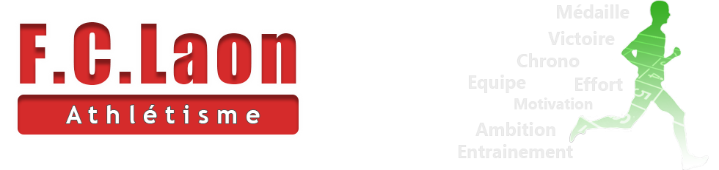 





Site : www.FCLaon-Athle.com
Facebook : www.facebook.com/FCLAONAthletisme
Mail : c.flipper06@free.frLivret de licence 2018 / 2019SommaireCatégories d’âges										     Page 3Changement de catégorie								     Page 4Prix des licences										     Page 5Entrainements										     Page 7Entraineurs											     Page 8Informations Importantes								     Page 9Catégories d’âgesJusqu’au 31 octobre 2019Changement de Catégorie Au 1er novembre 2019 jusqu’au 31 octobre 2020Prix des licencesDu 1er septembre 2019 au 31 Août 2020
Pour les membres de la même famille -5 € à partir de la seconde licence. 
                                                                           (Tarif plein pour la licence la plus chère)Athlé Découverte : 
Uniquement les épreuves d’animations (sur piste) et les course non compétitives (hors-stade)
Ne permet pas pour la catégorie Baby Athlé de participer à une quelconque compétition.
Baby Athlé (Bb)
Eveil Athlétique (Ea)
Poussin (Po)	                                                (Renouvellement Licence)                       (Nouvelle Licence : Prix du Teeshirt inclus)
            
Athlé Compétition : 
Compétitions officielles : piste et / ou Hors-Stade
Championnats (internationaux, nationaux, interrégionaux, régionaux et départementaux)
Critériums, coupes de France et Challenges, rencontres, réunions et meetings (y compris ceux organisés par les clubs)
Benjamin (Be)
Minime (Mi)                                                                                   (Renouvellement Licence)                       (Nouvelle Licence : Prix du débardeur inclus)

Cadet (Ca)
Junior (Ju)
Espoir (Es)
Senior (Se)
Master (Ma)                                          (Renouvellement Licence)                       (Nouvelle Licence : Prix du Teeshirt inclus)Athlé Running-Loisirs :
Compétitions autorisées : Courses sur route, Cross-Country, Trails, Courses nature, tous types de manifestations hors-stade. (A l’exception des championnats officiels)
Les licences Athlé Découverte (pour la catégorie Baby Athlé) ne permettent pas de participer à une compétition. Seule la licence Athlé Compétition permet de participer à un championnat officiel 
(Piste ou hors-stade) 
Pièces pour la création d’une nouvelle licence :La fiche d’inscription (disponible sur le site du club) dûment remplie. cf : Rubrique infos importantes
L’adresse email renseignée doit être valide car la licence vous sera envoyée en format numérique.Le certificat médical de moins de 6 mois (disponible sur le site du club)
Tous les Certificats Médicaux, à partir de la Catégorie Eveils Athlé, doivent comporter obligatoirement la mention « Apte à la Pratique de l’Athlétisme en Compétitions » Sinon la saisie de la Licence est impossible, excepté pour les Catégories Baby Athlé. Une photo d’identité récente.Le type de licence à créer.La taille du T-shirt (*) ou du débardeur : indiquée sur la fiche d’inscription.Un chèque du montant de la ou des licences. (Possibilité de donner 3 chèques avec la date d’encaissement au dos)Vous pouvez également régler avec des Coupons Sports ANCV.ATTENTION : Aux Athlètes déjà licenciés dans un autre club, vous devez signaler à l’inscription si vous avez eu cette 
licence la saison 2018/2019 car il faudra faire une Demande de Mutation avant le 31 Octobre 2019.
Pièces pour le renouvellement d’une licence (A partir de juin 2019) :La fiche d’inscription (disponible sur le site du club) dûment remplie. cf : Rubrique infos importantes 
L’adresse email renseignée doit être valide car la licence vous sera envoyée en format numérique.
Votre numéro de Licence de la dernière saison, le Type de Licence ainsi que la Taille du T-shirt (*) ou Débardeur doivent être indiqués sur la Fiche de Ré-Adhésion.Validation du « Questionnaire de santé » demandé par messagerie venant de la FFA 
ou
un certificat médical de moins de 6 mois correspondant à la catégorie concernée (disponible sur le site du club)
Tous les Certificats Médicaux, à partir de la Catégorie Eveils Athlé, doivent comporter obligatoirement la mention « Apte à la Pratique de l’Athlétisme en Compétitions » Sinon la saisie de la Licence est impossible, excepté pour les Catégories Baby Athlé.Une photo d’identité récente pour ceux qui ne l’auraient jamais fournie.Le numéro et le type de licence à renouveler.Un chèque du montant de la ou des licences. (Possibilité de donner 3 chèques avec la date d’encaissement au dos)
Vous pouvez également régler avec des Coupons Sports ANCV.ATTENTION : Aux Athlètes déjà licenciés dans un autre club, vous devez signaler à l’inscription si vous avez eu cette 
licence la saison 2018/2019 car il faudra faire une Demande de Mutation avant le 31 Octobre 2019.(*) Les T-shirts et Débardeurs du Club peuvent être échangés, s’ils ne vont plus, à condition qu’ils soient en bon état.EntrainementsLes horaires des entrainements sont également disponibles sur le site du club. www.FCLaon-athle.comEntraineurs du FCLaon Athlé


Gaëlle DELACROIX			Baby Athlé			delacroix.laurent@aliceadsl.fr
										06.43.52.68.83

   Gaëlle recherche une personne disponibles les samedis matin de 10h30 à 11h15 pour la seconderClaudine MONCOMBLE		Eveil Athlé			c.flipper06@free.fr
											06.81.35.75.94
	Daniel COCHET				Eveil Athlé			danielcochet02@orange.fr
											06.49.73.41.85Nicolas VILAIRE				Poussins			nvilaire@gmail.com
											06.87.17.10.69
Jérôme DELACROIX			Poussins			jejedelacroix@orange.fr
											06.20.47.41.73Laurent DELACROIX		 Benjamins Minimes		delacroix.laurent@aliceadsl.fr
											06.71.88.48.47Fréderic CORNETTE		Cadets Juniors Espoirs	frederic.cornette@sfr.fr
										06.83.99.70.56Dominique PURNELLE                  Hors-Stade	     		dominique.purnelle@wanadoo.fr
										06.73.15.83.74
Dominique VELLEINE			Hors-Stade		laurada@cegetel.fr
										06.15.08.87.31
Nicolas VILAIRE				Hors-Stade		nvilaire@gmail.com
										06.87.17.10.69
Didier JACQUET			    Marche Nordique		jacquet.didier@ymail.com
										06.75.28.92.04Informations importantes
La saison administrative s’entend par la période courant du 1er septembre 2019 au 31 août 2020.
La saison sportive s’entend par la période courant du 1er novembre 2019 au 31 octobre 2020.Chaque licencié recevra sa licence par mail de la part de l’administration de la FFA.
Il est indispensable de l’imprimer afin de pouvoir la présenter lors de rassemblements officiels.C’est pourquoi l’adresse mail fournie devra être valide. Pour ceux qui ne dispose pas d’une adresse mail, c’est le secrétariat du club qui recevra la licence.La licence expire le 31 août 2019 et devra obligatoirement être renouvelée à partir du 1er septembre 2020. 
Le renouvellement de la licence est OBLIGATOIRE pour le licencié et le club pour qu’ils soient couverts en terme d’assurance et ce tout à la fois pour les activités d’entrainement et compétitions. 

Le club s’expose à une mise en cause de sa responsabilité s’il laisse participer les athlètes dont la licence n’a pas été renouvelée, à des entrainement ou des stages qu’il organise.
L’accès à la piste ne vous sera donc pas possible tant que votre dossier complet ne sera pas déposé au secrétariat du Club.
Le débardeur du Club est obligatoire pour toutes les animations et compétitions. Pour les féminines un chèque de 20€ est demandé pour la brassière. Si la taille ne convient plus, nous vous échangerons le maillot pour une taille adaptée. Si vous arrêtez l’activité, le montant du débardeur vous sera remboursé contre restitution du débardeur (en bon état)


Les enfants qui ne sont pas très sûrs de vouloir faire de l’athlétisme, peuvent bénéficier de trois essais « gratuits » à condition de fournir un certificat médical pour accéder au premier.A l’issue de ce troisième essai, vous devrez nous fournir le dossier complet pour saisir la première Licence, si les enfants désirent continuer.

Le règlement intérieur du Club vous sera fourni. Le calendrier des compétitions sera disponible sur le site du club (www.FCLaon-athle.com)En période hivernale : du 11 novembre 2019 au 15 mars 2020, nous pourrons bénéficier des salles « Gilbert LAVOINE » et « Petit COUBERTIN » pour l’entrainement des Baby, Eveils et Poussins.Les samedis d’animations / compétitions : la séance du matin n’aura pas lieu.Le club recherche des juges à fournir dans les compétitions :INSCRIVEZ-VOUS à la Formation de Juges Départementaux et Jeunes Juges (à partir de la Catégorie Benjamin) Il y a deux sessions par an. (Voir avec votre entraineur)Ensuite il vous faudra juger 4 compétitions / saison pour valider.N’AYEZ PAS PEUR DE VOUS ENGAGER POUR RENDRE SERVICE AU CLUB.Pour les déplacements Animations ou Compétitions, le Club possède un Minibus de 9 places (y compris le Chauffeur), c’est pourquoi nous vous demandons, dans la mesure du possible, d’accompagner les EA/PO/BE/MI/CA/JU sur les lieux concernés ou de vous faire connaître pour des covoiturages éventuels.Concernant ces Animations ou Compétitions nous vous envoyons des convocations par sms et/ou par emails, nous vous demandons de répondre avant la date mentionnée, sinon nous ne pourrons pas engager les athlètes qui n’auront pas répondu.N’hésitez pas à nous envoyer vos photos, vidéos, résultats des compétitions où participeront des athlètes du club à
notre webmaster qui se chargera de les mettre en ligne afin de faire vivre notre site ainsi que notre Facebook.
Webmaster : gdebordeaux@live.fr

Pour les commandes de produits du club, il faut adresser vos commandes accompagnées d’un chèque du montant de la commande par courrier ou en main propre à Guillaume DEBORDEAUX.
Le 57ème Circuit des Remparts de la Ville Haute ou « Saturday Night Runner » se déroulera le samedi 05 octobre 2019.Pour y participer il faudra être en possession de votre Licence 2019/2020.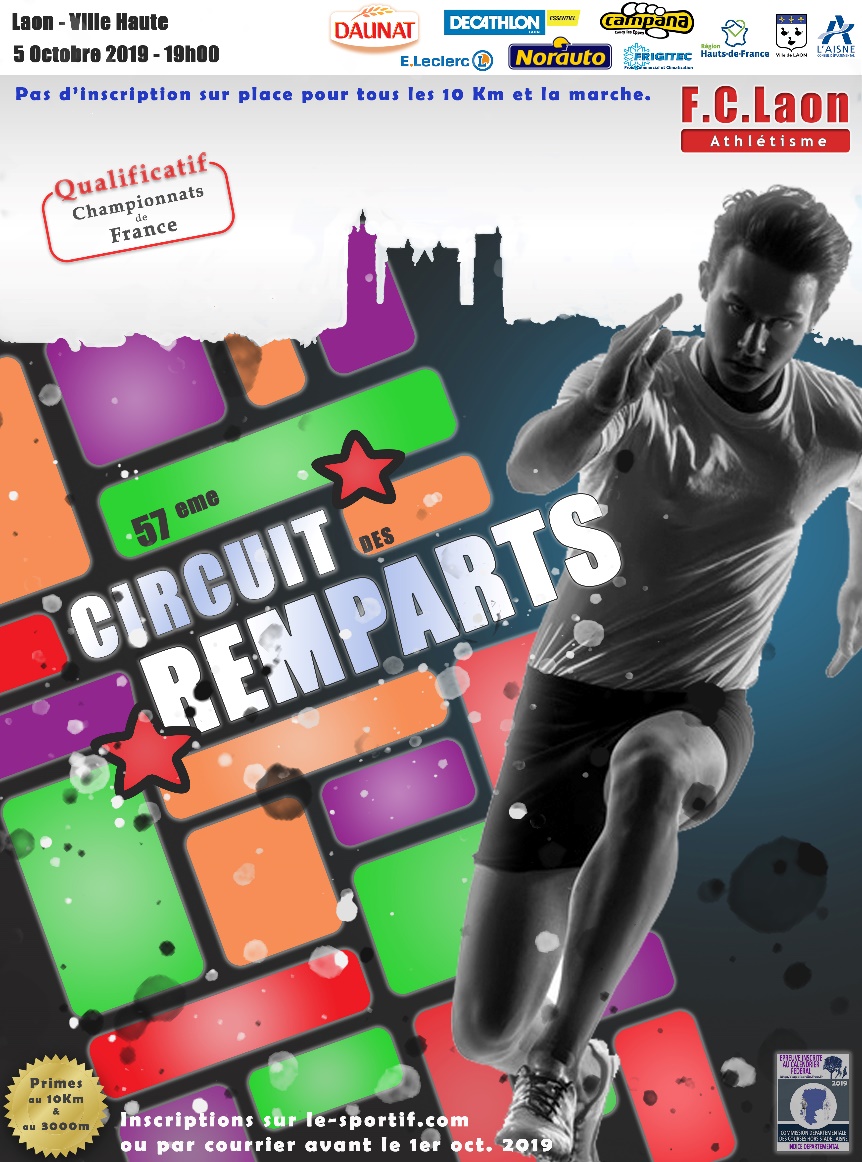 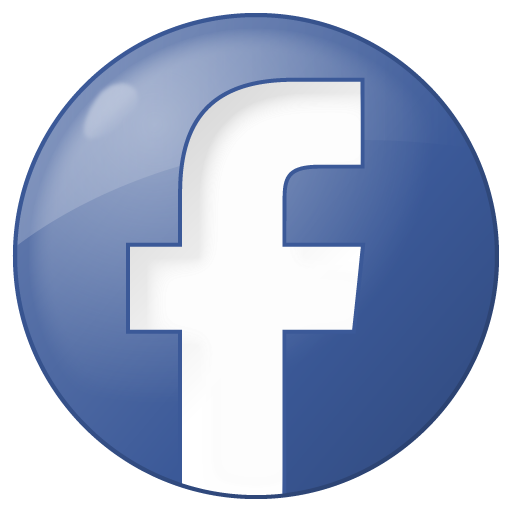 			https://www.facebook.com/FCLAONAthletisme/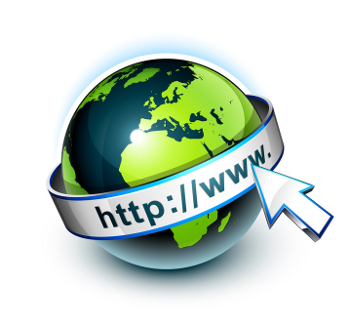 			https://www.fclaon-athle.com/Baby Athlé (BB)2013 à 2015Athlé DécouverteEveil Athlétique (EA)2010 à 2012Athlé DécouvertePoussin (PO)2008 à 2009Athlé DécouverteBenjamin (BE)2006 à 2007Athlé CompétitionMinime (MI)2004 à 2005Athlé Compétition & EncadrementCadet (CA)2002 à 2003Athlé Compétition & Encadrement
Running LoisirJunior (JU)2000 à 2001Athlé Compétition & Encadrement
Running LoisirEspoir (ES)1997 à 1999Athlé Compétition & Encadrement
Running LoisirSenior (SE)1980 à 1996Athlé Compétition & Encadrement
Running LoisirMaster (MA)1979 et AvantAthlé Compétition & Encadrement
Running LoisirBaby Athlé (BB)
2014 à 2016
Eveil Athlétique (EA)
2011 à 2013
Poussin (PO)
2009 à 2010
Benjamin (BE)
2007 à 2008
Minime (MI)
2005 à 2006
Cadet (CA)
2003 à 2004
Junior (JU)
2001 à 2002
Espoir (ES)
1998 à 2000
Senior (SE)	
1981 à 1997
Master (MA)
1980 et AvantLundi18h00 – 20h00
Piste Cadets à Masters
Mardi18h00 – 20h00
Piste Cadets à MastersMercredi18h00 – 19h30
18h00 – 20h00
18h30 – 20h00Piste Benjamins à Minimes
Piste Cadets à Masters
Marche NordiqueJeudi18h00 – 20h00
18h00 – 20h00
Piste Cadets à JuniorPiste Seniors à MastersVendredi18h00 – 20h00
18h00 – 20h00
Piste Benjamins à MinimesPiste Seniors à Masters
Samedi10h30 – 11h15
10h00 – 11h30
10h00 – 12h00

14h00 – 18h00Baby Athlé
Piste Eveils Poussins
Marche Nordique

Animations – Compétitions  Eveils PoussinsDimanche10h30 – 12h00


Piste Minimes à MastersCompétitionsPrésident du clubAlain LORAIN
9, rue de l’abreuvoir02150    LA SELVEAlain.lorain@sfr.fr
06.22.96.16.56Secrétaire du clubClaudine MONCOMBLE
48, rue Cornette02000    LAONc.flipper06@free.fr
06.81.35.75.94